ΠΡΟΣΚΛΗΣΗ   ΣΥΓΚΛΗΣΗΣ ΔΗΜΟΤΙΚΟΥ ΣΥΜΒΟΥΛΙΟΥ ΚΟΙΝΟΠΟΙΗΣΗΒουλευτή Κεφ/νιάς κ. Αφροδίτη ΘεοπεφτάτουΑντιπεριφερειάρχη Π.Ε. Κεφ/νιάς Παναγή ΔρακουλόγκωναΠεριφερειακούς Συμβούλους Π.Ε Κεφ/νιάςΓενική Γραμματέα του Δήμου κα  Κυριακή ΝικολαΐδουΠροϊσταμένους Δ/νσεων Υπηρεσιών Δήμου Κεφ/νιάςΠροϊσταμένους Τμημάτων – Γραφείων  Δ/νσεων Υπηρεσιών Δήμου Κεφ/νιάςΙστοσελίδα ΔήμουΠροέδρους: Συμβουλίων Δημοτικών Κοινοτήτων, Συμβουλίων  Τοπικών Κοινοτήτων και Εκπροσώπων Τοπ. Κοινοτήτων Δήμου Κεφ/νιάς. Προέδρους Ν.Π.Ι.Δ.Προέδρους Ν.Π.Δ.Δ.Πίνακα ΑνακοινώσεωνΠολιτικά Κόμματα Τοπικά Μ.Μ.Ε.Σύλλογο Δημοτικών Υπαλλήλων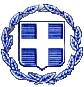 ΕΛΛΗΝΙΚΗ ΔΗΜΟΚΡΑΤΙΑΝΟΜΟΣ  ΚΕΦΑΛΛΗΝΙΑΣ ΔΗΜΟΣ  ΚΕΦΑΛΛΟΝΙΑΣ Δ/ΝΣΗ ΔΙΟΙ/ΚΩΝ ΥΠΗΡΕΣΙΩΝΤΜΗΜΑ ΔΙΟΙΚ/ΚΗΣ ΜΕΡΙΜΝΑΣ & ΥΠΟΣΤΗΡΙΞΗΣ ΠΟΛΙΤΙΚΩΝ ΟΡΓΑΝΩΝΠληρ. Βασιλείου ΝατάσαΤαχ. Δ/νση : Πλατεία Βαλλιάνου28100 ΑΡΓΟΣΤΟΛΙΤΗΛ: 2671360 158@dimsimkef@gmail.com                                                                              Αργοστόλι:    20/7/2018                                 Αριθ. Πρωτ:   19383OΡΘΗ ΕΠΑΝΑΛΗΨΗΕΛΛΗΝΙΚΗ ΔΗΜΟΚΡΑΤΙΑΝΟΜΟΣ  ΚΕΦΑΛΛΗΝΙΑΣ ΔΗΜΟΣ  ΚΕΦΑΛΛΟΝΙΑΣ Δ/ΝΣΗ ΔΙΟΙ/ΚΩΝ ΥΠΗΡΕΣΙΩΝΤΜΗΜΑ ΔΙΟΙΚ/ΚΗΣ ΜΕΡΙΜΝΑΣ & ΥΠΟΣΤΗΡΙΞΗΣ ΠΟΛΙΤΙΚΩΝ ΟΡΓΑΝΩΝΠληρ. Βασιλείου ΝατάσαΤαχ. Δ/νση : Πλατεία Βαλλιάνου28100 ΑΡΓΟΣΤΟΛΙΤΗΛ: 2671360 158@dimsimkef@gmail.com                                                                  ΠΡΟΣ:       Τακτικά μέλη του Δημοτικού      Συμβουλίου Δήμου Κεφαλλονιάς          Δήμαρχο Κεφ/νιάς    κ. Αλέξανδρο Παρίση     Παρακαλείσθε όπως προσέλθετε στην 16η τακτική δημόσια συνεδρίαση  του Δημοτικού Συμβουλίου η οποία θα πραγματοποιηθεί στο Δημοτικό Θέατρο Αργοστολίου «Ο ΚΕΦΑΛΟΣ» (αίθουσα Αντίοχου Ευαγγελάτου),  στις   25  Ιουλίου   2018   ημέρα  Τετάρτη   και  ώρα  18:30    προκειμένου να συζητηθούν   τα παρακάτω  θέματα της ημερήσιας διάταξης:Λήψη απόφασης σχετικά με αίτημα Ομοσπονδίας Καταλυμάτων Κεφαλονιάς και Ιθάκης για παύση οικοδομικών εργασιών κατά την θερινή περίοδο. ΕΙΣ: Πρόεδρος Δ.Σ κ. Σ.-Γ. ΑλυσανδράτοςΨήφισμα άρσης του ηλικιακού  κριτηρίου χορήγησης σύνταξης χηρείας, μετά από σχετική τροποποίηση-τροπολογία του άρθρου 12 του ν.4387/2016ΕΙΣ: Πρόεδρος Δ.Σ κ. Σ.-Γ. Αλυσανδράτος Λήψη απόφασης για κατάθεση αίτησης στο αρμόδιο δικαστήριο για την δικαστική λύση και εκκαθάριση της Εταιρείας Τουρισμού Ιονίων Νήσων-Ε.Τ.Ι.Ν Α.ΕΕΙΣ: Δήμαρχος Κεφ/νιάς κ. Α. ΠαρίσηςΣυμπλήρωση της αριθμ. 346/2017 απόφασης του Δημοτικού Συμβουλίου, προκειμένου να συμπεριληφθούν εκ παραδρομής παραληφθέντες δικαιούχοι.ΕΙΣ: Δ/νση Διοικητικών ΥπηρεσιώνΟρισμός Διοίκησης Κεφαλαίου Αυτοτελούς Διαχείρισης Βασιλογιώργη ΜεταξάτουΕΙΣ: Νομική Υπηρεσία Δήμου Κεφ/νιάςΈγκριση βεβαιώσεων καλής εκτέλεσης και παραλαβής σύμφωνα με τις διατάξεις της παρ. 5 του άρθρου 219 του ν. 4412/2016ΕΙΣ: Α/Δ κ. Σ. ΓαρμπήΈγκριση μελέτης και καθορισμός τρόπου ανάθεσης με τίτλο: «Προμήθεια εξοπλισμού παιδικών χαρών Δημοτικής Ενότητας Σάμης».ΕΙΣ: Α/Δ κ. Σ. ΓαρμπήΈγκριση 9ης αναμόρφωσης-τροποποίησης προϋπολογισμού Δήμου Κεφ/νιάς οικ. έτους 2018 (αρ. 219/2018 απόφαση της Οικονομικής Επιτροπής)      ΕΙΣ: Α/Δ κ. Σ. ΓαρμπήΈκθεση αποτελεσμάτων εκτέλεσης προϋπολογισμού Β΄ τριμήνου 2018.ΕΙΣ: Α/Δ κ. Σ. ΓαρμπήΕκμίσθωση δημοτικών ακινήτωνΕΙΣ: Α/Δ κ. Σ. ΓαρμπήΈγκριση επιπλέον αμοιβής Δικηγόρου  Ιωάννη Λυκούδη και διάθεση πίστωσης.ΕΙΣ: Α/Δ κ. Σ. ΓαρμπήΕπέκταση Φωτισμού  Οδών και Πλατειών (Φ.Ο.Π) στην Δ.Ε Πυλάρου (θέση Χαμόλακκος)ΕΙΣ: Α/Δ κ. Σ. ΓαρμπήΔιάθεση πιστώσεωνΕΙΣ: Α/Δ κ. Σ. ΓαρμπήΈγκριση απολογισμού πρώην Δήμου Ερίσου οικ. έτους 2010 (ορθή επανάληψη)ΕΙΣ: Α/Δ κ. Σ. ΓαρμπήΈγκριση απολογισμού πρώην Δήμου Ελειού Πρόννων οικ. έτους 2010 (ορθή επανάληψη)ΕΙΣ: Α/Δ κ. Σ. ΓαρμπήΈγκριση απολογισμού πρώην Κοινότητας Ομαλών οικ. έτους 2010 (ορθή επανάληψη).ΕΙΣ: Α/Δ κ. Σ. ΓαρμπήΊδρυση και λειτουργία σχολών YACHTING Πλοιάρχων και μηχανικών στην Κεφ/νιά.ΕΙΣ: Δ. Σ. κ. Γ. Δημητράτος Καθορισμός και οριοθέτηση χώρων άσκησης υπαίθριου και στάσιμου εμπορίου Δήμου Κεφ/νιάς για το έτος 2018,. (αρ. 36/2018 απόφαση της Ε.ΠΟΙ.ΖΩ)ΕΙΣ: Α/Δ κ. Η. ΚουρκουμέληςΈγκριση  2ου Α.Π.Ε του έργου «Πεζοπορική Διαδρομή Αγ. Νικολάου- Πόρου» αναδόχου ΖΑΒΙΤΣΑΝΟΣ ΣΠΥΡΙΔΩΝ κ΄ ΣΙΑ Ε.Ε ΕΙΣ: Δ/νση Τεχνικών ΥπηρεσιώνΛήψη απόφασης επικύρωσης θέσης ανδριάντα Γερασίμου ΑρσένηΕΙΣ: Α/Δ κ. Η. ΚουρκουμέληςΈγκριση διάθεσης τμήματος κοινόχρηστου χώρου επί της πλατείας Τ.Κ Χαβδάτων για ανάπτυξη τραπεζοκαθισμάτων (αρ.39/2018 απόφαση της  Ε.ΠΟΙ.ΖΩ)ΕΙΣ: Α/Δ κ. Η. Κουρκουμέλης Έγκριση παραχώρησης χρήσης χώρου επί της οδού Ριζοσπαστών στην Επιτροπή αλληλεγγύης για πολιτικούς κρατούμενους στην Τουρκία. (αρ. 38/2018 απόφαση της Ε.ΠΟΙ.ΖΩ)ΕΙΣ: Α/Δ κ. Η. ΚουρκουμέληςΈγκριση της αριθμ. 41/2018 απόφαση της Ε.ΠΟΙ.ΖΩ σχετικά με πλακόστρωση τμήματος πεζοδρομίου στην οδό Λορεντζάτου κ΄ Περιστιανού 1 στις Λαϊκές Κατοικίες Αργοστολίου.ΕΙΣ: Α/Δ κ. Η. ΚουρκουμέληςΈγκριση της αριθμ. 43/2018 απόφασης της Ε.ΠΟΙ.ΖΩ σχετικά με κοπή πεύκων στην Τοπική Κοινότητα Φάρσων.ΕΙΣ:Α/Δ κ. Η. ΚουρκουμέληςΈγκριση της αριθμ. 37/2018 απόφασης της Ε.ΠΟΙ.ΖΩ σχετικά με την φιλοξενία του Bazaar του «Χαμόγελου του Παιδιού» στην κεντρική πλατεία Αργοστολίου από 10 έως 13/8/2018.ΕΙΣ:Α/Δ κ. Η. ΚουρκουμέληςΈγκριση 2ης τροποποίησης προϋπολογισμού οικ. έτους 2018 Δ.Σ Δημοτικού Λιμενικού Ταμείου Κεφ/νιάς και Ιθάκης.ΕΙΣ: Πρόεδρος Λιμενικού Ταμείου κ. Α. ΜοσχονάςΑντικατάσταση μελών Δ.Σ του  Διαδημοτικού Ν.Π.Δ.Δ με την επωνυμία «Δημοτικό Λιμενικό Ταμείο Κεφ/νιάς κ΄ Ιθάκης».ΕΙΣ: Πρόεδρος Λιμενικού Ταμείου κ. Α. ΜοσχονάςΛήψη απόφασης για έγκριση χορήγησης άδειας λειτουργίας καταστήματος ενοικιάσεως μοτοποδηλάτων-ποδηλάτων του Ροσολύμου Ανδρέα του ΓερασίμουΕΙΣ:Α/Δ κ. Σ. Ματιάτος                                                                                                Ο  ΠΡΟΕΔΡΟΣ                                                                   ΣΤΑΥΡΟΣ- ΓΕΡΑΣΙΜΟΣ  ΑΛΥΣΑΝΔΡΑΤΟΣ 